DATOS DEL ALUMNO/A:DATOS DE LA ENTIDADDATOS DE LA PRÁCTICALugar y fecha :Fdo:  firma del alumno					Fdo: el tutor de la empresa (sello de la entidad)Fdo.: el tutor académico (sello de la Escuela)Objetivos para Ingeniería Marina (en tierra)Objetivos:Adquisición y desarrollo de las siguientes competencias:Competencias básicas:Las competencias recogidas en el Verifica de la titulación.Competencias genéricas:Capacitación científica, técnica y metodológica para desarrollar actividades de diseño, mantenimiento y operación de instalaciones industriales en el ámbito marino y terrestre.Competencias en materia de mantenimiento y reparaciones de equipos, maquinara principal y auxiliar, instalaciones eléctricas, electrónicas y de control.Proyectos de reparaciones, inspecciones y construcción de todo tipo de buques y plataformas marinas.Manejo de herramientas de mano y equipos básicos de pruebas y medición eléctrica, electrónica y mecánica necesarios para las operaciones de reparación, mantenimiento y detección de averías.Organización y gestión de PersonalCompetencias específicas a adquirir por el estudiante:Las que resulten del tipo de prácticas realizadas en la empresaAnexo II : Objetivos para Ingeniería MarítimaObjetivos: 
Adquisición y desarrollo de las siguientes competencias:Competencias básicas:Las competencias recogidas en el Verifica de la titulación.Competencias genéricas:Capacitación científica, técnica y metodológica para desarrollar actividades de diseño, mantenimiento y operación de instalaciones industriales en el ámbito marino y terrestre.Competencias en materia de mantenimiento y reparaciones de equipos, maquinara principal y auxiliar, instalaciones eléctricas, electrónicas y de control.Proyectos de reparaciones, inspecciones y construcción de todo tipo de buques y plataformas marinas.Manejo de herramientas de mano y equipos básicos de pruebas y medición eléctrica, electrónica y mecánica necesarios para las operaciones de reparación, mantenimiento y detección de averías.Organización y gestión de PersonalConocimiento, comprensión y capacidad para aplicar la legislación necesaria en el ejercicio de la profesión de Ingeniero Técnico Naval. Conocimiento, utilización y aplicación de los principios de la ingeniería comunes a la rama naval. Engloba todas las competencias específicas comunes a la rama naval Conocimiento y capacidad para aplicar la tecnología específica de propulsión y servicios del buque. Engloba todas las competencias específicas de propulsión y servicios del buqueCompetencias específicas a adquirir por el estudiante:Las que resulten del tipo de prácticas realizadas en la empresaAnexo III : Objetivos para Ingeniería Náutica y Transporte Marítimo (en tierra)Objetivos: 
Adquisición y desarrollo de las siguientes competencias:Competencias básicas:Las competencias recogidas en el Verifica de la titulación.Competencias genéricas:Posicionamiento y navegación del buque, planificación de la derrota.Procedimientos implicados en las operaciones de carga y descarga. Proyectos de carga.Protección del medio ambiente marino, la seguridad y la protección de las personas a bordo.Gestión y organización del mantenimiento, recursos humanos y explotación del buque.Seguridad, planes de contingencia en los ámbitos marítimos y terrestres.Organización y Gestión de personal.Operaciones de logística. Realizar inspecciones, mediciones, valoraciones, tasaciones, peritaciones, estudios, informes, planos de labores y certificaciones en las instalaciones del ámbito de su especialidad, tanto dentro del marco náutico-marítimo como terrestreCompetencias específicas a adquirir por el estudiante:Las que resulten del tipo de prácticas realizadas en la empresaAnexo IV : Objetivos para Ingeniería Marina (embarque)Objetivos: 
Adquisición y desarrollo de las siguientes competencias:Competencias básicas:Las competencias recogidas en el Verifica de la titulación.Competencias genéricas:Aplicación práctica de la operación de las instalaciones utilizadas para los transportes especiales y mercancías peligrosas.Aplicación práctica de la operación de instalaciones y sistemas del buqueAplicación práctica de la organización de la seguridad y protección del buque, contra-incendios y supervivencia, prevención y lucha contra la contaminación.Aplicación práctica de la reparación y mantenimiento de instalaciones y sistemas del buque:Competencias específicas a adquirir por el estudiante:Adquirir las competencias establecidas en el Convenio STCW 2010 para Oficiales de Máquinas entre las que se incluyen : mantenimiento de una guardia de máquinas segura, operar la maquinaria principal y auxiliar; operar los sistemas de bombeo y control, operar alternadores, generadores y sistemas de control, mantener la navegabilidad del buque y todas aquellas propias del buque en el que se encuentre embarcado.Anexo I : Objetivos para Ingeniería Náutica y Transporte Marítimo (en tierra)Objetivos: 
Adquisición y desarrollo de las siguientes competencias:Competencias básicas:Las competencias recogidas en el Verifica de la titulación.Competencias genéricas:Aplicación práctica de la seguridad y protección del buque, contra-incendios y supervivencia, prevención y lucha contra la contaminación.Aplicación práctica de las diferentes técnicas relacionadas con la navegación, maniobra, meteorología , buque y carga.Competencias específicas a adquirir por el estudiante:Adquirir las competencias establecidas en el Convenio STCW 2010 para Oficiales puente entre las que se incluyen: mantenimiento de una guardia de navegación segura, maniobrar el buque, mantenimiento de la seguridad a bordo, mantenimiento de la estabilidad del buque y todas aquellas propias del buque en el que se encuentre.Nombre y apellidos:Nombre y apellidos:Nombre y apellidos:Teléfono:e-maile-mailTitulación:Titulación:Curso:DNI:Fecha de nacimiento:Fecha de nacimiento:DirecciónDirecciónDirecciónPoblación/Código Postal:Población/Código Postal:Población/Código Postal:Nombre de la entidad colaboradora:Nombre de la entidad colaboradora:Persona de contacto:Persona de contacto:Teléfono/móvil:e-mailDirecciónDirecciónPoblación:Código Postal:Teléfono de la entidad:Fax (si procede):Firmante del proyecto:Firmante del proyecto:Cargo del firmante:Cargo del firmante:Tipo de la práctica (Curricular/No Curricular): Tipo de la práctica (Curricular/No Curricular): Tipo de la práctica (Curricular/No Curricular): Fecha de inicio:Fecha de Finalización:Fecha de Finalización:Número total de horas:      Media Jornada 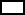       Media Jornada Número total de horas:     Jornada Completa     Jornada CompletaHorario a desarrollar por el alumno:Horario a desarrollar por el alumno:Horario a desarrollar por el alumno:Lugar/Dirección:Lugar/Dirección:Lugar/Dirección:Tutor en la empresa:Tutor en la empresa:Tutor en la empresa:Correo-e del tutor en la empresa:Correo-e del tutor en la empresa:Teléfono:Tutor académico:Tutor académico:Tutor académico:Correo-e del tutor académico:Correo-e del tutor académico:Teléfono:ACTIVIDADES A DESARROLLAR